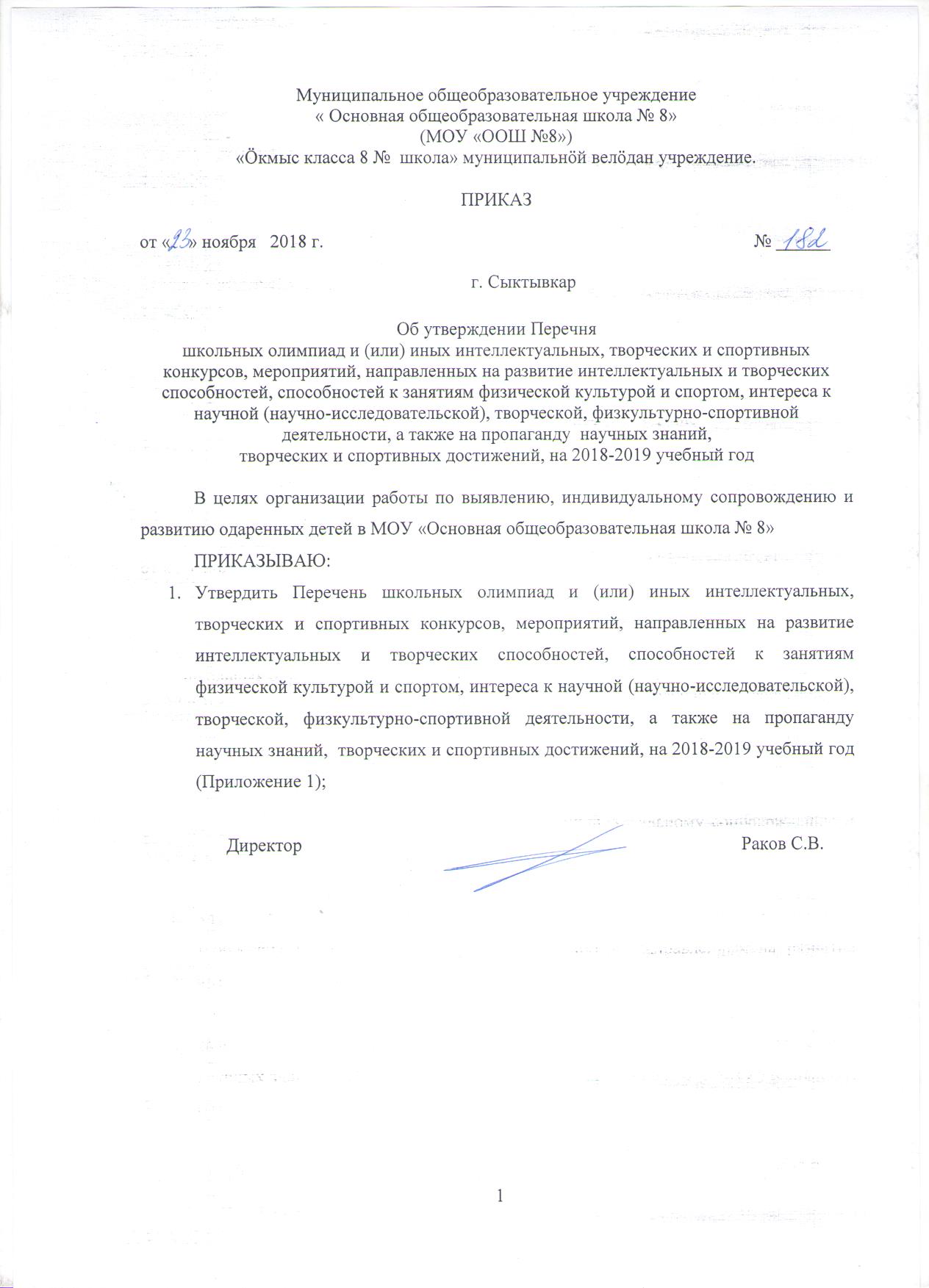 Приложение 1.Переченьшкольных олимпиад и (или) иных интеллектуальных, творческих и спортивных конкурсов, мероприятий, направленных на развитие интеллектуальных и творческих способностей, способностей к занятиям физической культурой и спортом, интереса к научной (научно-исследовательской), творческой, физкультурно-спортивной деятельности, а также на пропаганду  научных знаний, творческих и спортивных достижений, на 2018-2019 учебный год№ п/пНаименование мероприятияПолное наименование организации - организатора мероприятияВеб-сайтмероприятия124Направление «Искусство»Направление «Искусство»Направление «Искусство»3Школьный  этап Всероссийского (международного) конкурса юных чтецов «Живая классика»Муниципальное общеобразовательное учреждение «Основная общеобразовательная школа № 8» https://youngreaders.ru/usloviya/Школьный   этап муниципального конкурса команд юных чтецов,  посвященного юбилейным датам писателей и поэтов для учащихся 1-4 классовМуниципальное общеобразовательное учреждение «Основная общеобразовательная школа № 8»http://sykt-uo.ru/Направление «Спорт»Направление «Спорт»Направление «Спорт»Направление «Спорт»13Школьный  этап Всероссийских спортивных соревнований школьников «Президентские состязания» и всероссийских спортивных игр школьников «Президентские спортивные игры»Муниципальное общеобразовательное учреждение «Основная общеобразовательная школа № 8»Направление «Наука»Направление «Наука»Направление «Наука»Направление «Наука»21Школьный  этап Всероссийского конкурса сочиненийМуниципальное общеобразовательное учреждение «Основная общеобразовательная школа № 8» http://www.apkpro.ru/vks29Школьная олимпиада по школьному краеведениюМуниципальное общеобразовательное учреждение «Основная общеобразовательная школа № 8»http://sykt-uo.ru/53Школьный  этап Межрегионального конкурса сочинений «Я гражданин России»Муниципальное общеобразовательное учреждение «Основная общеобразовательная школа № 8» http://n-west.ru/otkryto-on-lajn-golosovanie-mezhregionalnogo-konkursa-sochinenij-ja-grazhdanin-rossii/54Школьная учебно-исследовательская конференция Муниципальное общеобразовательное учреждение «Основная общеобразовательная школа № 8»http://sykt-uo.ru/61Школьный  этап Всероссийского конкурса «Я – гражданин России»Муниципальное общеобразовательное учреждение «Основная общеобразовательная школа № 8» http://vcht.center/catalog/events/xvii-vserossijskaya-akciya-ya-grazhdanin-rossii/62Школьный  этап  Всероссийского конкурса «Лучший урок письма»  Муниципальное общеобразовательное учреждение «Основная общеобразовательная школа № 8»https://vsekonkursy.ru/konkurs-luchshij-urok-pisma-2018.html64Школьный  конкурс творческих работ, посвященный юбилейным датам коми писателей и поэтов (конкурс чтецов и конкурс сочинений)Муниципальное общеобразовательное учреждение «Основная общеобразовательная школа № 8» http://sykt-uo.ru/Школьная олимпиада по ИКТМуниципальное общеобразовательное учреждение «Основная общеобразовательная школа № 8»http://sykt-uo.ru/Школьная олимпиада по коми языку для учащихся 2-9 классовМуниципальное общеобразовательное учреждение «Основная общеобразовательня школа № 8» http://sykt-uo.ru/Школьная  олимпиада по обществознанию среди учащихся 5-6 классовМуниципальное общеобразовательное учреждение «Основная общеобразовательная школа № 8»http://sykt-uo.ru/Школьная  олимпиада по истории среди учащихся 5-6 классовМуниципальное общеобразовательное учреждение «Основная общеобразовательная школа № 8» http://sykt-uo.ru/Школьная олимпиада по математике для учащихся 5-6 классовМуниципальное общеобразовательное учреждение «Основная общеобразовательная школа № 8»http://sykt-uo.ru/Школьный этап муниципального  интеллектуального марафона среди учащихся7-8 классов Муниципальное общеобразовательное учреждение «Основная общеобразовательная школа № 8» http://sykt-uo.ru/Школьный этап муниципальной олимпиады по коми языку, литературе Республики Коми, историческому краеведениюМуниципальное общеобразовательное учреждение «Основная общеобразовательная школа № 8»http://sykt-uo.ru/Школьный этап муниципальных олимпиад по предметам «математика», «русский язык», «окружающий мир» среди учащихся 3 и 4 классовМуниципальное общеобразовательное учреждение «Основная общеобразовательная школа № 8» http://sykt-uo.ru/Школьный этап муниципальной комплексной  олимпиады «Эрудит» среди учащихся вторых классовМуниципальное общеобразовательное учреждение «Основная общеобразовательная школа № 8»http://sykt-uo.ru/Школьный этап муниципальной конкурса  по решению проектных задач среди команд учащихся начальных классовМуниципальное общеобразовательное учреждение «Основная общеобразовательная школа № 8» http://sykt-uo.ru/